								2020/ 2021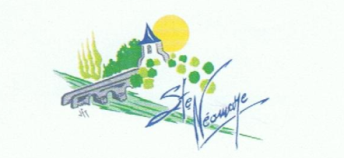 COMMUNICATION	Mme Lebrun Adélaïde, directrice de l’école, est disponible pour vous recevoir sur les temps de classe sur rendez-vous de préférence.Le jour de décharge est fixé au lundi désormais pour information.	Pour joindre l’école, veuillez appeler au 05.49.04.51.33. 	Pour joindre la cantine ou la garderie composez le 05.49.25.16.51 ____________________Site Internet d’écoleIl est en partenariat avec la mairie, la commission cantine, l’APE et l’équipe pédagogique. Pour se connecter :http://sites79.ac-poitiers.fr/ste-neomayeCe site n’est pas accessible au « tout public ». Seuls les parents dont les enfants sont scolarisés à l’école Pierre Caillet peuvent y avoir accès.Identifiant : parentMot de passe : steneomayeENSEIGNANTS	PS/MS		Mme Benoist Véronique et Mme Nespoux Véronique	MS/GS	Mme Vigneault Sonia	GS /CP	Mme Ferriero Virginie	CE1/CE2	Mme  Bisserier Sandrine	CE2/CM1	Mme Lebrun Adélaïde 	CM2	             Mme Catherine Tricoche ____________________HORAIRESTemps d’enseignementL’accueil se fait de 8h50 à 9h00.Accès à la cour pour les externes à partir de 13h20 uniquement soit 10 minutes avant la classe.Surveillance à la charge de la municipalité pour la pause méridienne.Et garderie de 7h15-8h50 et 16h30-18h30 LundiMardiJeudivendredi9h00-12h009h00-12h009h00-12h009h00-12h0013h30-16h3013h30-16h3013h30-16h3013h30-16h30LundiMardiJeudivendredi12h30-13h3012h30-13h3012h30-13h3012h30-13h30